Label the city-states of Ancient Greece: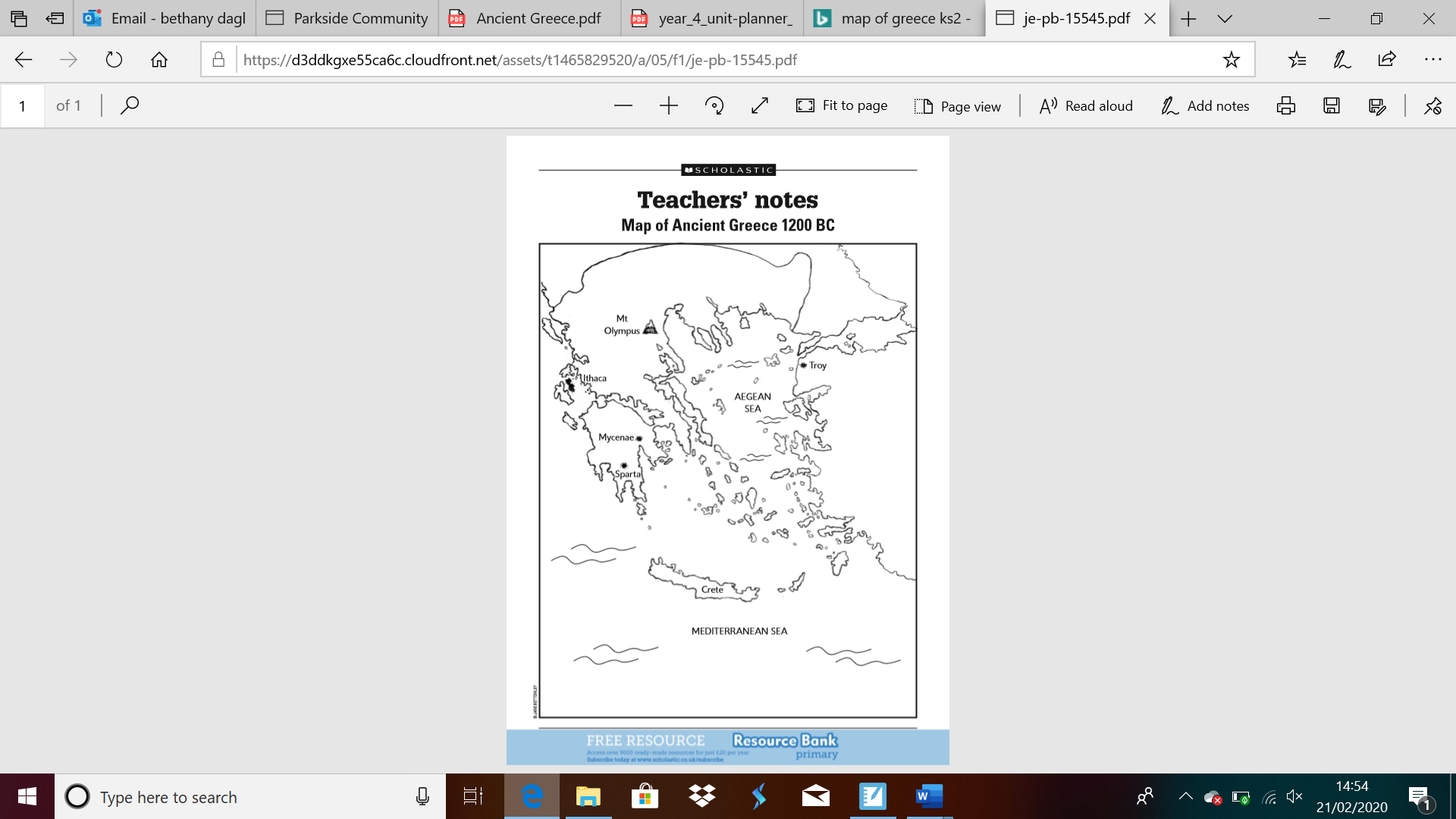 